Managementkonzept für invasive Neophyten der Gemeinde MusterDatum: Inhalt1	Ziele und Strategie	32	Akteure	53	Erfassung der Situation in der Gemeinde	74	Präventive Massnahmen	95	Bekämpfung	106	Erfolgskontrolle	127	Einsatzplan	128	Impressum	12Ziele und Strategie Die kommunalen Ziele sind eingebettet in die kantonalen Regierungsziele und den Massnahmenplan invasive gebietsfremde Organismen (MP iGO) 2014-2017 des Kantons. Kantonale ZieleWichtige Schutzgüter sind durch eine übermässige Beeinträchtigung durch Neobiota geschützt.Als Schutzgüter gelten:Die Gesundheit und das Wohlbefinden des Menschen Die Biodiversität, Umwelt und ihre nachhaltige NutzungDie Gesundheit des Tieres Die land- und forstwirtschaftliche ProduktionDie Unversehrtheit und Werterhaltung von privatem und öffentlichem EigentumNatürliche Lebensgrundlagen sind dauerhaft erhalten. Schädliche und lästige Einwirkungen auf Mensch, Tiere, Pflanzen sowie ihre natürlichen Lebensgemeinschaften und Lebensgrundlagen sind soweit als möglich vermieden und wenn nötig beseitigt.keine ausufernden Neophyten-bedingte Kostensteigerungen der Unterhaltsdienstekeine Neophyten-bedingte Schäden an InfrastrukturanlagenGemeindespezifische Ziele….….…...….StrategieZur Zielerreichung und für die Prioritätensetzung ist die Berücksichtigung der folgenden Strategiepunkte empfehlenswert:Der Schwerpunkt im Neobiotamanagement liegt bei der Prävention. Das Einführen und Verbreiten invasiver Arten soll verhindert werden (z.B. offene Flächen begrünen).Invasive Neophyten sollen möglichst rationell und nachhaltig bekämpft, die beschränkten Ressourcen sinnvoll eingesetzt und die Kosten damit möglichst tief gehalten werden. Je schädlicher eine Art und umso grösser ihr Ausbreitungspotential ist, desto prioritärer ist sie zu behandeln.Die Unterhaltsarbeiten und Pflegemassnahmen sind nach Möglichkeit so zu planen, dass invasive Neophyten im Rahmen dieser Arbeiten vor der Samenbildung fachgerecht bekämpft werden (rechtzeitig mähen, etc.). Bekämpfungen grösserer Bestände und Spezialmassnahmen (z.B. Bekämpfung von Asiatischen Knöterichbeständen) müssen separat und von ausgebildetem Personal ausgeführt werden. Neue Vorkommen invasiver Neophyten ausserhalb des Siedlungsraumes sind sofort zu bekämpfen. In diesem Stadium können sie noch mit relativ wenig Aufwand und geringen Kosten entfernt und an einer weiteren Verbreitung gehindert werden.AkteureGemeinde Die Gemeinde als Eigentümerin von Grünräumen wie Schulanlagen, Parks, Friedhöfen, Wäldern oder Gewässerräumen ist zuständig für eine Grosszahl von Parzellen, auf denen Neophyten spriessen. Die von Neophyten besiedelten öffentlichen Flächen stehen im Verantwortungsbereich verschiedener Zuständiger.Kanton Amt für Abfall, Wasser, Energie und Luft AWEL, Sektion Biosicherheit: www.neobiota.zh.ch, Tel. 043 259 32 60, neobiota@bd.zh.ch (allgemeine Fragen)Fachstelle Naturschutz: www.naturschutz.zh.ch, Tel. 043 259 30 32Fachstelle Pflanzenschutz (Strickhof): www.strickhof.zh.ch, Tel. 052 354 98 19Abteilung Wald: Ansprechperson sind Forstkreismeister: www.wald.kanton.zh.ch (Zürcher Forstdienst- Forstkreise). Zuständiger Forstkreismeister: …………………….…..Tiefbauamt – Strasseninspektorat: www.tiefbauamt.zh.ch, tba.strassen@bd.zh.chLeiter Unterhaltsregionen www.strasseninspektorat.zh.ch (Über uns – Organisation – Strasseninspektorat): Zuständiger Unterhaltsdienst: …………………………….Für Neobiota-Fragen im Zusammenhang mit Gewässerunterhalt, SBB und weiteren Bundesstellen: AWEL, Sektion Biosicherheit: www.neobiota.zh.ch, Tel. 043 259 32 60Erfassung der Situation in der GemeindeSchritt 1: Festlegung der Arten Die invasiven Neophyten in der Gemeinde sollen nach folgenden Grundsätzen erfasst werden:Der Eintrag der drei gesundheitsgefährdenden Arten Ambrosia, Schmalblättriges Greiskraut und Riesenbärenklau im Neophyten-WebGIS ist obligatorisch, da diese Arten gemäss dem Massnahmenplan invasive gebietsfremde Organismen (MP igO) 20142017 im Kanton Zürich bekämpft werden müssen.Die Erfassung der Asiatischen Knötericharten sowie des Essigbaumes in der Bauzone wird dringend empfohlen, da für diese Arten für Materialverschiebungen im Rahmen von Bauprojekten besondere Auflagen gelten. Ohne Kenntnisse ihrer Standorte ist eine Kontrolle durch das Bauamt kaum möglich.Für weitere invasive Neophytenarten gemäss der nachfolgenden Tabelle ist eine Erfassung erwünscht. Eventuell bestehen in der Gemeinde Probleme mit zusätzlichen invasiven Neophytenarten. Auskünfte und Informationen dazu besitzen meist Naturschutz, Unterhalt oder Vereine. Selbstverständlich ist der Eintrag sämtlicher Bestände von invasiven Neophyten auf dem gesamten Gemeindegebiet erwünscht. Die Neophytenbestände sind sinnvollerweise mittels Protokollblatt des AWEL zu erfassen und gemäss Anleitung in das kantonale Neophyten-WebGIS einzutragen (siehe Leitlinie).Schritt 2: Festlegung der LebensräumeDa eine flächendeckende Kartierung der invasiven Neophyten einen enormen Aufwand bedeutet, ist es allenfalls sinnvoll, diese nach Prioritäten in den einzelnen Lebensräumen gemäss Kapitel 3.3 der Leitlinie vorzunehmen. Folgende Gebiete werden kartiert:Neophyten Karte[Ausschnitt der Gemeinde aus dem GIS einfügen]Präventive MassnahmenFolgende Möglichkeiten zur Information und Schulung verschiedener Akteure werden gewählt: 
Rund ums Bauen (Planen, Entsorgen, Begrünen)BekämpfungBisher geleistete TätigkeitenDie bisher ausgeführten Massnahmen zur Bekämpfung invasiver Neophyten werden allgemein (z.B. Kartierung, Informationskampagne etc.) und artspezifisch (Massnahmen für einzelne Neophytenarten) aufgelistet, um einen Überblick über den bisherigen Aufwand sowie die Kosten zu erhalten.
Grundsätze der Bekämpfung/Priorisierung der BeständeDie Priorisierung der verschiedenen grösseren zu bekämpfenden Bestände, die nicht im Rahmen des normalen Unterhalts «by the way» entfernt werden können, erfolgt nach der Kartierung und der Analyse der Situation. Folgende Grundsätze sind dabei in die Überlegung mit einzubeziehen: ErfolgskontrolleDie Angaben der Ausführungs-, Nach- und Erfolgskontrollen werden in den Einsatzplan (siehe oben) eingetragen. Die Kontrolle der Ausführung der Massnahmen erfolgt Ende Jahr durch den Eintrag des effektiven Aufwands durch den Koordinator. Im Anfangsstadium der Besiedlung reicht manchmal ein einmaliger Bekämpfungseinsatz, im Normalfall sind mehrere Durchgänge notwendig. In jedem Fall sind Nachkontrollen einige Wochen nach den Bekämpfungsmassnahmen oder im Folgejahr zwingend auszuführen. Eine eigentliche Erfolgskontrolle und Aktualisierung des Neophyten-WebGIS erfolgt nach 4−5 Jahren.Der jährliche Stundenaufwand gibt einen Hinweis auf die Wirksamkeit der Massnahmen.EinsatzplanFür die Planung der Bekämpfung kann der Einsatzplan verwendet werden. Eine Vorlage sowie Vorgaben und ein Beispiel für den Einsatzplan liegen als separate Excel-Datei vor.Kleinere Bestände werden im Rahmen des normalen Unterhalts «by the way» bekämpft. Impressum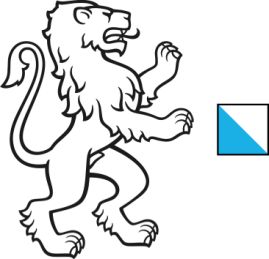 Herausgeber: Baudirektion ZürichExterne Unterstützung: planikum GmbH, ZürichStelleNameAdresseTel.EmailVerwaltungNeobiotaverantwortlicherVerwaltungVerantwortlicher EinsatzplanVerwaltungLiegenschaftsamtVerwaltungNatur- und UmweltschutzfachstelleVerwaltungFachstelle GesundheitVerwaltungWald (Förster)VerwaltungBauamtGrünflächenverantwortlicheGemeindestrassenGrünflächenverantwortlicheStaatsstrassenGrünflächenverantwortlicheöffentliche Bauten und AnlagenGrünflächenverantwortlicheGewässer und UferbereichGrünflächenverantwortlicheNaturschutzgebiete, bzw. NaturschutzbeauftragterGrünflächenverantwortlicheAckerbaustellenleiterGrünflächenverantwortlicheGrünflächenverantwortlicheNachbargemeindenNachbargemeindenNachbargemeindenNachbargemeindenBundKontaktperson SBBBundKontaktperson TiefbauamtBundWeitereWeiterePflanzeStatusKartieren: ja/neinAmbrosiaFrSV, SLjaSchmalblättriges GreiskrautFrSV, SLjaRiesenbärenklauFrSV, SLjaAsiatische KnötericheFrSV, SLja (min. Bauzone)EssigbaumFrSV, SLja (min. Bauzone)GötterbaumSLAmerikanische GoldrutenFrSV, SLDrüsiges SpringkrautFrSV, SLEinjähriges BerufkrautWLErdmandelgrasWLSommerfliederSLKirschlorbeerSLFalsche Akazie, RobinieSLHerbstkirscheSLArmenische BrombeereSLVerlot'scher BeifussSLJapanisches GeissblattSLHenrys GeissblattWLSeidiger HornstrauchWLMahonieWLJungfernrebeWLRunzelblättriger SchneeballWLBlauglockenbaum, PaulownieWLAmerikanische und Essbare KermesbeereWLTopinamburWLLebensraum KartierungZielgruppenKommunikationswege/-mittelgeplant (Datum, bzw. laufend):verantwortlichZielgruppenKommunikationswege/-mittelgeplant (Datum, bzw. laufend):verantwortlichArtMassnahmeZielAkteureAufwand/
KostenErfolgs-
kontrolleGrundsatzberück-sichtigtGrundsätze der BekämpfungDie Unterhaltsarbeiten und Pflegemassnahmen sind nach Möglichkeit so zu planen, dass die invasiven Neophyten im Rahmen dieser Arbeiten vor der Samenbildung fachgerecht bekämpft werden (rechtzeitig mähen, zupfen etc.). Grundsätze der BekämpfungBekämpfungen grösserer Bestände und Spezialmassnahmen (z.B. Bekämpfung von Knöterichbeständen) müssen separat und von ausgebildetem Personal ausgeführt werden. Grundsätze der BekämpfungBekämpfungspflicht: Die gesundheitsgefährdenden Arten Ambrosia, Schmalblättriges Greiskraut und Riesenbärenklau sind flächendeckend zu bekämpfen.Gebiete mit hoher PrioritätNaturschutzgebiete und -zonen, ihre Umgebungszone von 200m (auch im Siedlungsgebiet) sowie renaturierte Flächen (Ziele: neophytenfrei), Bekämpfung in höchster Priorität Gebiete mit hoher PrioritätGewässerläufe (insbesondere Arten, die mit dem Wasser transportiert werden)Gebiete mit hoher PrioritätAbbau- und Umschlagplätze (Kiesgruben, Deponien, Steinbrüche, bei denen eine grosse Gefahr der Weiterverbreitung besteht)Gebiete mit hoher PrioritätBaumschulen und Gärtnereien (Verbreitungsgefahr)Gebiete mit hoher Prioritätöffentliche Anlagen (Vorbildfunktion)Grundsatzberück-sichtigtGebiete mit mittlerer PrioritätStrassen- und BahnböschungenGebiete mit mittlerer PrioritätStrassenränder und Brachflächen im SiedlungsgebietGebiete mit mittlerer PrioritätWald: Waldrand, Waldwege, lichter Wald, WaldschlägeGebiete mit mittlerer PrioritätLandwirtschaftszone: Biodiversitätsförderflächen, extensiv genutzte Flächen, FeldwegeGebiete mit mittlerer PrioritätIndustriegebiet Gebiete mit geringer Priorität*Intensivlandwirtschaftsland (ausser an Standorten mit Erdmandelgras und Ambrosia)Gebiete mit geringer Priorität*dichter WaldGebiete mit geringer Priorität*Privatgrund im Siedlungsgebiet (Ausnahme: nahes Naturschutzgebiet), mittels Präventionsmassnahmen ist jedoch auf die Problematik aufmerksam zu machenWeitere Grundsätze der PriorisierungNeue und isolierte Vorkommen invasiver Neophyten ausserhalb des Siedlungsraumes sind sofort zu bekämpfen. In diesem Stadium können sie noch mit relativ wenig Aufwand und geringen Kosten entfernt und an einer weiteren Verbreitung gehindert werdenWeitere Grundsätze der PriorisierungBestände mit grossem Ausbreitungspotential, die nachhaltig bekämpft werden können, sind prioritär zu bekämpfenWeitere Grundsätze der PriorisierungBestände, die einen grossen Schaden anrichten oder bei Unterlassung der Bekämpfung dies demnächst zu erwarten ist und Bekämpfungsmassnahmen erfolgreich sind, sind prioritär zu bekämpfenWeitere Grundsätze der PriorisierungWeitere Standorte, an denen bisher bereits eine Bekämpfung stattfand (Kontinuität)Zusätzliche Grundsätze der GemeindeZusätzliche Grundsätze der GemeindeZusätzliche Grundsätze der Gemeinde* wegen geringerer Verbreitungswahrscheinlichkeit, bzw. mangels gesetzlicher Grundlagen* wegen geringerer Verbreitungswahrscheinlichkeit, bzw. mangels gesetzlicher Grundlagen* wegen geringerer Verbreitungswahrscheinlichkeit, bzw. mangels gesetzlicher Grundlagen